S  sSuat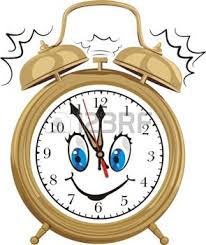 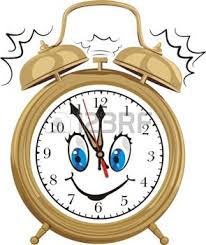 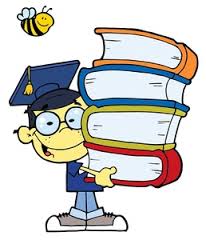 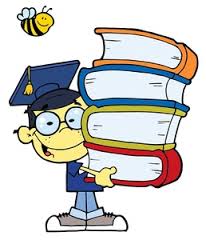 Suat  as.Suat  saat as.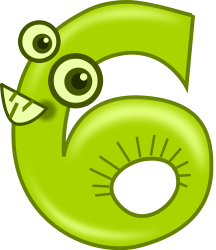 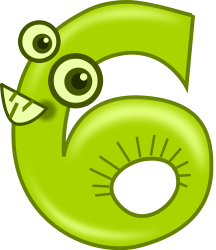 Suat altı  saat  sat as.Suat kasa kasa  saat  sat  as.Suat altı  saat sat as. Suat altı  saat as.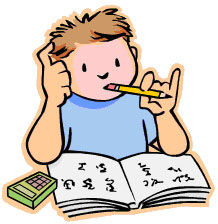 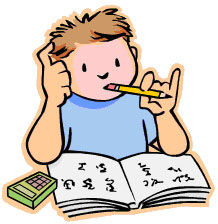 Suat  saat as.Suat  as.Suat                      S s               D  d  d  D     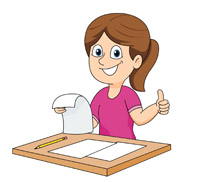 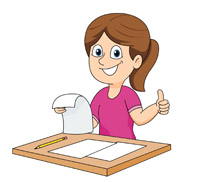 Selin 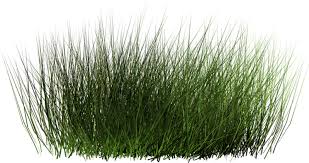 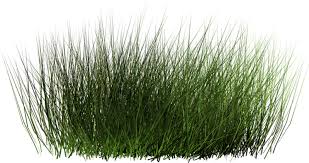 Selin ser.Selin otu ser.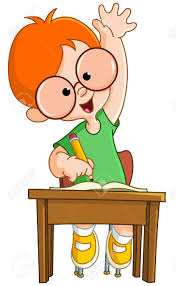 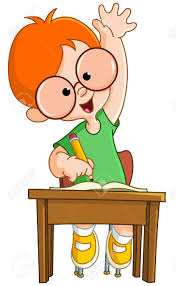 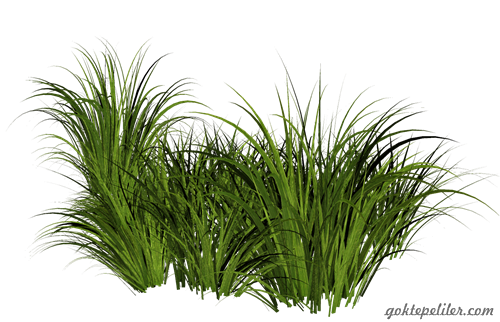 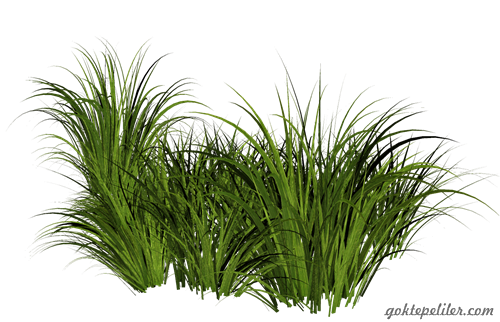 Selin sula otu  ser.Selin sula  sula  otu ser.Samet sür sür  atı sür.Samet  sür atı sür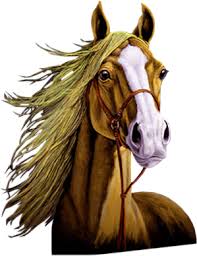 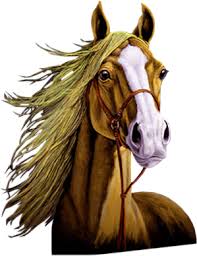 Samet atı sür. Samet sür.Samet. Oku Oku anlaTane tane oku anla.On kere tane tane oku anla.Tane tane oku anla.Oku anla.Anlaasesisısosösusüssasesisısosösu süasesisısosösusüssasesisısosösu sü